РЕШЕНИЕО внесении изменения в главу 4 Регламента Совета народных депутатовмуниципального образования «Красногвардейский район»Руководствуясь Федеральным законом от 06.10.2003 г. № 131-ФЗ «Об общих принципах организации местного самоуправления в Российской Федерации», Уставом муниципального образования «Красногвардейский район», Совет народных депутатов муниципального образования «Красногвардейский район»РЕШИЛ:1. Внести в главу 4 Регламента Совета народных депутатов муниципального образования «Красногвардейский район», утвержденного решением Совета народных депутатов муниципального образования «Красногвардейский район» от 20.10.2017 г. № 01 (в ред. решения от 27.03.2020 г. № 122), изменение, дополнив статьей 27.1 следующего содержания:«Статья 27.1. О порядке работы Совета народных депутатов в исключительных случаях1. В исключительных случаях - аварии, опасного природного явления, катастрофы, распространения заболевания, представляющего опасность для окружающих, стихийного или иного бедствия, которые могут повлечь или повлекли за собой человеческие жертвы, ущерб здоровью людей или окружающей среде, значительные материальные потери и нарушение условий жизнедеятельности людей на территории муниципального образования «Красногвардейский район», - в целях принятия решения по вопросам, требующим безотлагательного рассмотрения Советом народных депутатов, очередные и внеочередные заседания Совета народных депутатов могут проводиться в дистанционной форме с использованием средств видеоконференцсвязи (далее - дистанционные заседания).2. Дистанционное заседание Совета народных депутатов проводится на основании распоряжения председателя Совета народных депутатов.3. Дистанционные заседания проводятся только открыто. В повестку дистанционного заседания не могут быть включены вопросы, требующие проведения тайного голосования.4. Для рассмотрения вопросов на дистанционном заседании может устанавливаться сокращенный срок подготовки вопросов к рассмотрению Советом народных депутатов (срок подачи поправок, замечаний и предложений субъектами права нормотворческой инициативы, срок представления заключений).5. Регистрация депутатов на дистанционном заседании проводится с помощью средств видеоконференцсвязи или путем опроса депутатов, участвующих в дистанционном заседании, счетной комиссией.6. Уведомление председательствующего на дистанционном заседании о количестве зарегистрированных депутатов осуществляется счетной комиссией с помощью технических средств проведения дистанционного заседания.7. Рассмотрение вопросов, включенных в повестку дня дистанционного заседания, и принятие по ним решений осуществляются в порядке, установленном настоящим Регламентом, с учетом особенностей, установленных настоящей статьей.8. Решение Совета народных депутатов на дистанционном заседании принимается открыто и поименно.9. Во время дистанционного заседания открытое и поименное голосование, запись на вопросы, запись на выступления проводятся поднятием руки или голосом.10. Подсчет голосов на дистанционном заседании ведется счетной комиссией с целью определения числа голосов «за», «против», «воздержался» по каждому вопросу.11. Председательствующий на дистанционном заседании для оглашения результатов голосования уведомляется о результатах подсчета голосов председателем счетной комиссии непосредственно либо с помощью технических средств видеоконференцсвязи.12. На дистанционном заседании протокол ведется с помощью технических средств, в том числе с помощью средств видеоконференцсвязи.13. Лица, указанные в пункте 1 статьи 29 настоящего Регламента, а также представители средств массовой информации могут присутствовать на дистанционном заседании Совета народных депутатов при наличии соответствующей технической возможности.14. В случае принятия председателем Совета народных депутатов распоряжения о проведении дистанционного заседания заседания постоянных комиссий Совета народных депутатов могут быть проведены в форме опроса депутатов.».2. Опубликовать настоящее решение в газете «Дружба», разместить в официальном сетевом издании «Газета Красногвардейского района «Дружба» (http://kr-drugba.ru, ЭЛ № ФС77-74720 от 29.12.2018 г.), а также на официальном сайте муниципального образования «Красногвардейский район» в сети «Интернет» (www.amokr.ru).3. Настоящее решение вступает в силу со дня его опубликования.СОВЕТ НАРОДНЫХ ДЕПУТАТОВМУНИЦИПАЛЬНОГО ОБРАЗОВАНИЯ «КРАСНОГВАРДЕЙСКИЙ РАЙОН»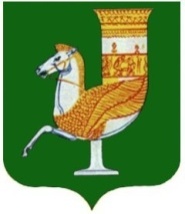 МУНИЦИПАЛЬНЭ ГЪЭПСЫКIЭ ЗИIЭУ «КРАСНОГВАРДЕЙСКЭ РАЙОНЫМ»ИНАРОДНЭ ДЕПУТАТХЭМ Я СОВЕТПринято 37-й сессией Совета народных депутатов муниципального образования «Красногвардейский район» четвертого созыва5 июня 2020 года № 288Председатель Совета народных депутатовмуниципального образования «Красногвардейский район»______________ А.В. ВыставкинаИсполняющий обязанности главымуниципального образования «Красногвардейский район»_____________ Т.И. Губжоковс. Красногвардейское от 05.06.2020 г. № 134